Муниципальное бюджетное учреждение дополнительного образования«Волосовский центр информационных технологий»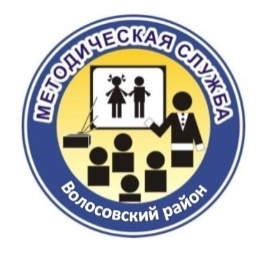 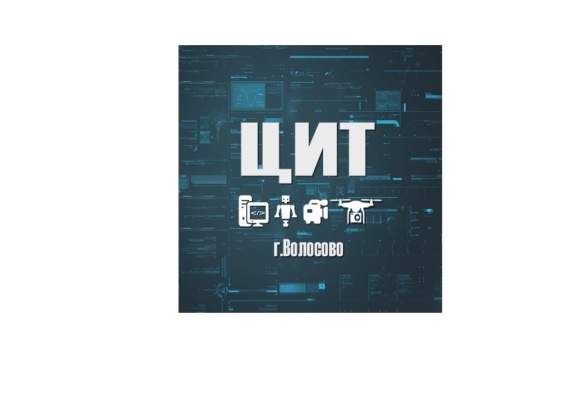 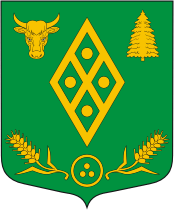 Сценарий Туристического слета молодых педагогов и наставников.Составила и провела:методист ММСВиноградова Наталья Валентиновнавысшая квалификационная категория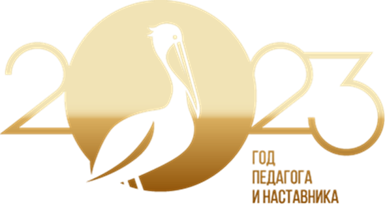 г. Волосово2023 г.2023 год Указом Президента России Владимира Путина объявлен Годом педагога и наставника. Миссия Года – признание особого статуса педагогических работников, в том числе выполняющих наставническую деятельность. Мероприятия Года педагога и наставника будут направлены на повышение престижа профессии учителя.Целью наставничества является оказание помощи молодым специалистам в их профессиональном становлении, тесное вовлечение молодого специалиста в трудовой процесс и общественную жизнь, повышение профессиональной компетенции начинающего педагога. Сопровождение молодого специалиста более опытным работником с целью оказания помощи в овладении молодым специалистом азами профессии.Сценарий проведения турслета молодых педагогов и наставников.ТУРСЛЕТ проводится с целью и популяризации туризма и пропаганды здорового образа жизни среди работников сферы образования.Слет педагогов проводится в Год педагога и наставника, объявленного Президентом Российской Федерации В.В. Путиным, 200-летия со дня рождения великого русского педагога Константина Дмитриевича Ушинского и 100-летия со дня рождения народного поэта Дагестана Расула. Гамзатовича. Гамзатова.. Задачи ТУРСЛЁТА:укреплять лучшие традиций по формированию физического и духовного развития молодых работников сферы образования; транслировать опыт организации спортивно-массовой работы, взаимодействия ОО района по работе с молодыми педагогами;пропагандировать спортивный туризм как средство укрепления физического и духовного развития молодёжи.  ТУРСЛЕТ проводится 30 августа 2023 года на территории МОУ «Волосовская СОШ №1». Официальное открытие ТУРСЛЕТА 30 августа в 10.00 часов.. Участники ТУРСЛЕТАВ конкурсной программе может принять участие одна команда от образовательной организации. Состав команды от ОО не менее 3 – х человек. Допускается участие двух молодых педагогов и одного педагога-наставника.При отсутствии команды  в ОО молодой педагог может принять участие за другую образовательную организацию.Предварительная подготовка:каждая команда готовит свой девиз, эмблему;- подготовка инвентаря;- подготовка протоколов для жюри, дипломов и  призов за участие;- музыкальные паузы, стихи.Ведущий. Здравствуйте, дорогие коллеги! Сегодня у нас замечательный праздник «Турсле!». Всех, кто не боится дальних дорог, кто ждет с нетерпением встречи с солнцем, ветром, костром и палаткой зовут, туристами. Многое знают туристы, многое умеют, ничто не застанет их врасплох, так считают они сами. Мы, конечно, им верим, но лучше все-таки проверим! Через несколько минут здесь начнутся веселые состязания под девизом: «Обувайте быстро кеды и шагайте до победы!». Ведущий. А теперь давайте знакомиться с командами.Приветствие команд.В. За правильностью выполнения заданий будет строго следить наше компетентное жюри (предоставление жюри).В. Ну, а теперь подтянись, не зевай, не ленись. На разминку становись!Под танцевально-ритмическую  музыку ведущий проводит разминку (например, «Солнышко лучистое»).Соревнования и конкурсыКонкурс приветствий и представлений. Команде необходимо на открытии соревнований представить себя и поприветствовать судей и соперников в оригинальной форме.Оценивается: оригинальность, слаженность, соответствие тематике.В. Итак, командам выдается маршрутный лист, и в соответствии с ним двигается от станции к станции. Внимание! На старт! Марш!Туристическое ориентирование (3 чел от команды.). Каждая команда получит схематическую карту, которую необходимо пройти в определенной последовательности, отметить на маршрутном листе определенным цветом (карандаши, фломастеры будут на станциях) данный пункт.Оценивается: время и четкость выполнения.Прямо пойдешь – на спортивную площадку попадешь.Выполняются задания по предложенному плану.Букву «П» получаешь и дальше идешь.  За выполненное задание до 15  баллов.14 сл.17   30   48           140  10  01    126  138   140  3  501Задание: прочитай!  Отгадай автора, прочитай отрывок вслух. (До 10 баллов)Найди памятник автору стихотворения и возьми у него подсказку. Буква «О» Мы бываем такие разные: То капризные, то прекрасные, То страшилище опупенное, То красавицы Мисс ВселеннаяЛюбим книги мы читать и детвору у ворот встречать.Задание:  -Ответь на вопросы, за правильный ответ 1 балл.  (Получаем букву «Б») Крутой поворот. (Вираж.)- Французский писатель, один из создателей жанра научно- фантастического романа. (Жюль Верн.)- Высокоодаренный ребенок. (Вундеркинд.)- Безвоздушное пространство. (Вакуум.)- Какое озеро самое глубокое в мире? (Байкал.)- Назовите всемирно известные английские учебные заведения. (Оксфорд, Кембридж.)- Женщина-воительница Древней Греции, имя которой носит река в Америке. (Амазонка.)- Конь Дон Кихота. (Росинант.)- Обувь для лошади. (Подкова.)- Известный путешественник, чья лошадь, когда он был в России, оказалась привязанной к крыше колокольни. (Барон Мюнхгаузен.) Итого 10 баллов и буква «Е»Крепок, строен и силён,
Был когда-то дубом он, но прошли те времена остались только два пенька.На пеньке ты посиди и заданье получи..Задание: На время упаковаться в спальный мешок, при этом соблюдать все правила безопасности. Время засчитывается по последнему члену команды, застегнувшему молнию спального мешка.Эй, не стойте слишком близко — Я тигрёнок, а не кискаЗадание:Из предложенных картинок, выбрать лекарственные растения, рассказать о их пользе и применении. Бал зависит от количества правильных ответов.Во дворах, как для порядка,
И в садах, кустится грядка —
Шире, чем с афишей тумба:
Вся в цветах обычно клумба.Задание: Назови песни, где есть названия цветов.Тир. Стрельба по мишени. От команды в данном соревновании принимает участие 1 чел.  Оценивается количество попаданий по мишени. Побеждает команда набравшая большее количество очков.Люби и знай свой край (3 чел.)Участникам будет дана карта Ленинградской области (макет). Необходимо за три минуты собрать пазлы, разместив все районы на карте.Побеждает команда, составившая карту правильно (время выполнения 3 мин)Команды переходят на площадку, где обустроены места проживания команд.Конкурс на лучшую организацию быта «Кто в городе живет?»Конкурс на лучшее оформление места проживания команды и поддержания порядка в лагере во время проведения туристического слёта. Оценивается: охрана природы и окружающей среды (соблюдение ТБ; утилизация бытовых отходов; оборудование мест хранения продуктов питания и воды; оборудование места для приготовления пищи; поддержание чистоты на выделенной территории лагеря, дисциплина членов команды.Творческий подход к оформлению бивуака:- дизайн и эстетика размещения элементов бивуака (рациональное использование предоставленного пространства);- общее состояние бивуака на момент проведения Конкурса;- оригинальность оформления места бивуака на заданную тематику;- представление бивуака (до 1 мин) (по желанию).Подготовка к конкурсу начинается с момента приезда и размещения команды на поляне.Конкурс «Боевой листок» туристический этап – «К слёту готов!»,Команды переходят на спортивную площадку.Проходят спортивные соревнования. Оценивается быстрота и качество выполненных заданий.Конкурс визитных карточек «В союз с друзьями» (домашнее задание)Конкурс на лучшее представление команды в творческой форме. Командам участникам конкурса необходимо представить команду и первичную организацию, ее сформировавшую. Оценивается креативность, творческий подход, качество художественного исполнения. Выступления команд должны быть выдержаны в стилистике темы турслета и посвящены Году педагога-наставника.Кулинарный фестиваль «Голодные игры 4х поваров».Конкурс кулинарного блюда пройдет в 2 этапа. 1 этап – конкурс завтраков. Готовится завтрак для всех участников своей команды. Приготовленный завтрак выкладывают на  тарелочки (горшочки), приготовлены командой, на подносе приносятся на место проведения конкурса. В состав жюри входят члены оргкомитета, судейской коллегии, а также по 1 представителя от команды. Блюдо подаются с обозначения команды-участницы. Можно использовать заранее приготовленные блюда (каши, омлеты, салаты…), но из блюд должно быть горячим.В качестве украшения блюда разрешается использовать зелень (укроп, петрушка, сельдерей, салат, овощи).Блюдо презентуется с меню, в котором расписаны все используемые ингредиенты, рецепта. Меню сдается членам жюри.Оцениваются вкусовые качества, оригинальность оформления и презентации, порядок на месте приготовления.Готовые блюда будут дегустироваться членами жюри на месте проведения конкурса сразу после команды ведущего).. Подведение итогов турслета. Награждение, флешмоб и закрытие турслета.